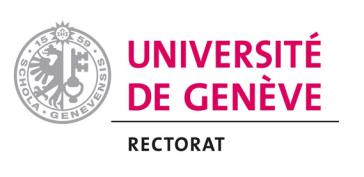 Modèle de formulaire de déclaration de conflit d’intérêtsCommission :Président-e:Rapporteur/trice :Membres:Expert-es externes:--Déclaration de conflit d’intérêts :Je soussigné-e, m’engage à traiter confidentiellement les informations révélées au cours des travaux de cette commission et à faire preuve de la plus grande impartialité dans mes commentaires et évaluations, basés sur des faits observés et/ou observables.[]Je déclare une absence de conflit d’intérêts avec les candidat-es postulant pour …Je déclare une absence de conflit d’intérêts avec les candidat-es postulant pour …[]Je déclare à la commission un conflit d’intérêts avec :Je déclare à la commission un conflit d’intérêts avec :CANDIDAT-e: ___CANDIDAT-e: ___CANDIDAT-e: ___concerne:CANDIDAT-e: ___CANDIDAT-e: ___CANDIDAT-e: ___concerne:CANDIDAT-e: ___CANDIDAT-e: ___CANDIDAT-e: ___concerne:CANDIDAT-e: ___CANDIDAT-e: ___CANDIDAT-e: ___concerne:CANDIDAT-e: ___CANDIDAT-e: ___CANDIDAT-e: ___concerne:NOM, prénom : ………………………………………..Signature:Genève, le …………………